Name_____________________________________  Age_____________ DoB ___________________(D/M/YY)Address_________________________________________________________________________________________________________________________________________________________________________________________Mobile Phone___________________________________ Other________________________________________ Phone______________________________________E-mail_____________________________________________Emergency contact and number______________________________________________________________GP: ____________________________________________________________________________________________Occupation______________________________________Height___________________Weight____________Gender_________________________ Relationship status ____________________________ Children & ages __________________________________________________________________________________________________________________________________________________________________________________________________Menstrual cycle? (If Female) _________________________________________________________________________________________________The following information will be used by your therapist to plan safe and effective sessions. Please answer the questions to the best of your knowledge and as you feel comfortable.Reason for seeking treatment/ what is happening in your life/ date of onset?__________________________________________________________________________________________________________________________________________________________________________________________________What do you hope to achieve from treatment, today and long term?__________________________________________________________________________________________________________________________________________________________________________________________________Previous and current therapy. Reason and duration.__________________________________________________________________________________________________________________________________________________________________________________________________What did you like/dislike about it? __________________________________________________________________________________________________________________________________________________________________________________________________Do you have any present medical issues?__________________________________________________________________________________________________________________________________________________________________________________________________Are you taking any medication/supplements?__________________________________________________________________________________________________________________________________________________________________________________________________Eating habits___________________________________________________________________________________Sleeping Habits________________________________________________________________________________Exercise rountine_______________________________________________________________________________Are you pregnant? (If Female) If so how many months? ______________________________________Daily Intake: Water ____________ Caffeine __________ Alcohol ___________ Tobacco _____________Do you take recreational drugs and if so, what? _________________________________________________________________________________________________Please list any surgeries or hospitalisations that you have had or know you will have:___________________________________________________________________________________________________________________________________________________________________________________________________________________________________________________________________________________________________Please list any injuries you have or had (include minor aches and pains or areas for attention): ___________________________________________________________________________________________________________________________________________________________________________________________________________________________________________________________________________________________________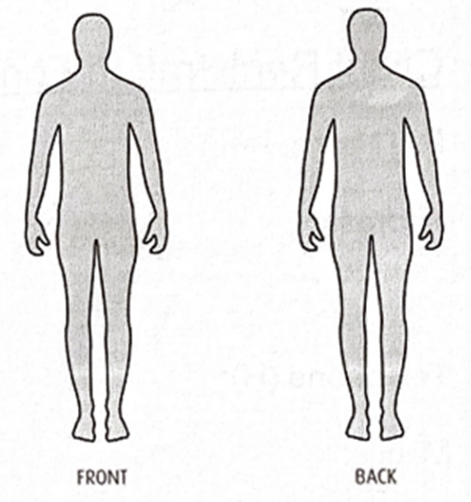 Please list any traumatic or major life threatening events that occurred in your life and what happened?__________________________________________________________________________________________________________________________________________________________________________________________________Please mark any of the following that may apply to you with a 'C” for current 'P' for past or 'CH' for chronic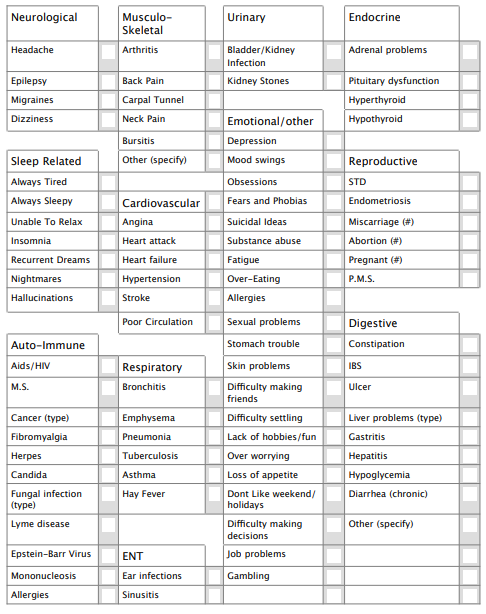 What makes you happy? What do you enjoy doing? (Resources and Hobbies)____________________________________________________________________________________________________________________________________________________________________________________________________________________________________________________________________________________________________________________________________________________________________________________________________Is there anything else you want to share or want me to know?				____________________________________________________________________________________________________________________________________________________________________________________________________________________________________________________________________________________________________________________________________________________________________________________________________Appointments & CancellationsI ask you to cancel at least 48 hours in advance so that I can give this time slot to those who need it. As long as I receive your cancellation at least 24 hours before the appointment, I will not charge you for the missed meeting and will always try to reschedule within the same week. If you cancel within 24 hours of the appointment time, I will ask for full payment.Payment By booking an appointment I agree to the financial commitment. The rate of treatments are available on Louise’s website. Rates will be confirmed upon booking and will be due at the first appointment. Payments can be made by advance bank transfer or by cash or card at the appointment. Offers must be paid in full at the first appointment and are valid for 6 months from that date. Some discounted rates may be available. These will be arranged and confirmed prior booking and paid for at the first appointment.CovidI confirm, to the best of my knowledge, I am free of the symptoms of Covid-19 and have not recently been in contact with anyone who has. I agree, in the event that I develop symptoms of Covid-19 in the following 5 days after attending this practice, to inform the therapist of my changed status.Code of Conduct, Ethics and PerformanceMaisie is a registered member of ICrA (International Cranial Association) and CHNC (Complementary & Natural Healthcare Council) and BCMA (British ComplementaryMedicine Association) and works in line with all of their codes of conduct, ethics and performance.Personal AgreementsI acknowledge that my therapist is not a doctor and does not diagnose illness, disease or any other physical or mental disorder. I understand that Energy Therapists are not primary healthcare providers, and that Energy Therapy not a substitute for medical examination. I acknowledge that there is no assurance or guarantee to me as to the results of a therapy treatment or series of treatments. I acknowledge that with any treatment there can be risks and those have been explained to me in full and I assume those risks.I acknowledge and understand that my therapist must be fully aware of my existing medical and life conditions. I have disclosed to my therapist all medical and life conditions affecting me. I acknowledge it is in my best interests and responsibility to keep my therapist updated on my medical history and any life conditions that may affect my treatment. The information I have provided is true and complete to the best of my knowledge.I have read and understood the above and am receiving treatment at my own request.In accordance with GDPR (General Data Protection Regulation), I understand that my information be held in paper copy and kept locked in Maisie’s home office and not held at the Centre for HealthThey are held for at least seven years following the final treatment (for children – until they are 21 + 7 years) and are then destroyed.Signed______________________________________________________ date: _____________________________If on behalf of a minor: Signed on behalf of___________________________________________________
ALL 6 PAGES ARE STRICTLY PRIVATE AND CONFIDENTIALMAISIE’S INFINITE ENERGY HEALING LTD 28 LYNDHURST DRIVE SEVENOAKS, TN13 2HQ07583451319  	maisies@maisieshealing.com	www.maisieshealing.com